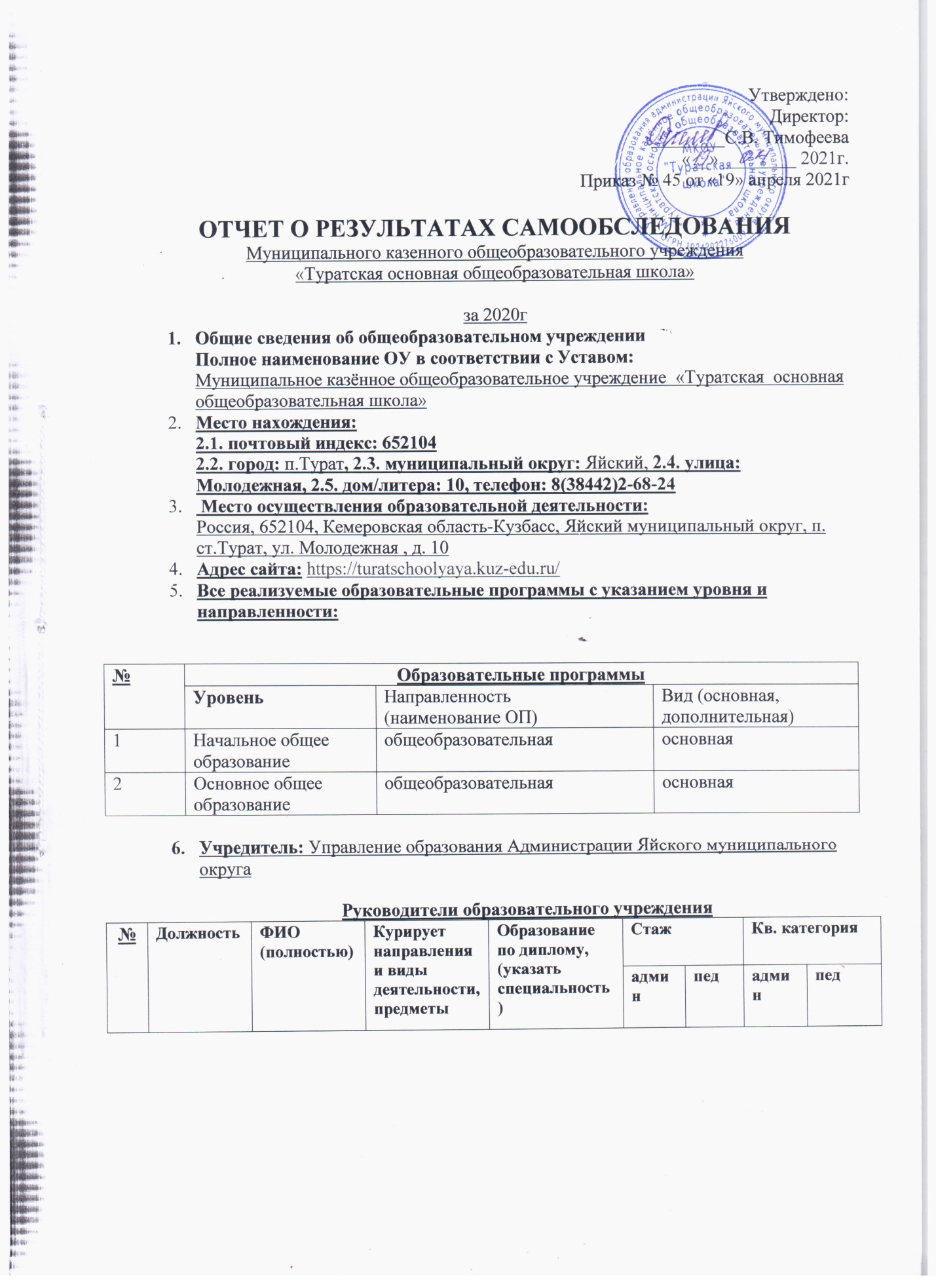 ОТЧЕТ О РЕЗУЛЬТАТАХ САМООБСЛЕДОВАНИЯМуниципального казенного общеобразовательного учреждения«Туратская основная общеобразовательная школа»за 2020гОбщие сведения об общеобразовательном учрежденииПолное наименование ОУ в соответствии с Уставом:Муниципальное казённое общеобразовательное учреждение  «Туратская  основная общеобразовательная школа»Место нахождения:2.1. почтовый индекс: 6521042.2. город: п.Турат, 2.3. муниципальный округ: Яйский, 2.4. улица: Молодежная, 2.5. дом/литера: 10, телефон: 8(38442)2-68-24 Место осуществления образовательной деятельности:Россия, 652104, Кемеровская область-Кузбасс, Яйский муниципальный округ, п. ст.Турат, ул. Молодежная , д. 10Адрес сайта: https://turatschoolyaya.kuz-edu.ru/  Все реализуемые образовательные программы с указанием уровня и направленности:Учредитель: Управление образования Администрации Яйского муниципального округаРуководители образовательного учрежденияIII. Нормативное правовое обеспечениеУстав учреждения: Муниципальное казённое общеобразовательное учреждение «Туратская основная общеобразовательная школа»дата регистрации: зарегистрирован 2015г. за государственным регистрационным № 210 инспекцией Федеральной налоговой службыИзменения и дополнения Устава учреждения: нетдата регистрации: - нет.Свидетельство о внесении записи в Единый государственный реестр юридических лиц:серия 42 № 001540628 дата регистрации 04.07.2000г.  ОГРН 1024202276009Свидетельство о постановке на учет в налоговом органе:Серия 42   №  001780251 дата регистрации 18 декабря    ИНН 4246002453  Свидетельство о государственной регистрации права (здание)Серия  42-АГ № 960540  дата регистрации  02.07.2012 г.Свидетельство о государственной регистрации права (землепользование):Серия  42_АГ № 960541  дата регистрации  02.07.2012 г. Лицензия на право осуществления образовательной деятельности:серия 42ЛО1 № 0002401  регистрационный № 15363  дата выдачи 01.10.2015г.срок действия __бессрочно______Свидетельство о государственной аккредитации:серия 42АА    № 000969 регистрационный № 1944  дата выдачи 17.04.2012г.срок действия 17.04.2024г.Основная образовательная программа общеобразовательного учреждения:Принята в новой редакции педагогическим советом дата принятия 28.08.2020г.  протокол №1 . Утверждена приказом директора школы от «31»08.2019г. №103. IV. Организация образовательной деятельности1. Режим работы общеобразовательного учреждения:1.1. 5- дневная неделя: 1 класс; 6 – дневная неделя:     2-9  классы1.2. Начало занятий 09.00.             Окончание занятий  14.40.1.3. Продолжительность урока:в 1-х классах 1, 2 четверть – 35 (мин); 3, 4 четверть - 45(мин.), во 2-4 классах 45 (мин.); в 5-9 классах 45 (мин.). 1.4.Обучение ведется в одну смену. 1.5. В связи с пандемией «COVID – 19» в организации образовательной деятельности были введены изменения: - за каждым классом были закреплены отдельные учебные кабинеты, в которых дети обучались по всем предметам, кроме кабинетов: технологии, информатики и физической культуры; - уроки в 1-9 классах сокращены до 35 минут; - вход в учреждение осуществлялся с разных входов, при обязательной термометрии с фиксацией в журнале и гигиенической обработкой рук с применением кожных антисептиков;-организована индивидуальная для каждого класса пространство для проведения перемен с облюдением дистанции одной зоны от другой не менее 1,5 метров;- проветривание учебных кабинетов и коридоров и обеззараживание воздуха с использованием рециркуляторов воздуха2. Максимальные величины образовательной нагрузки по учебному плану:3. Количество классов на 31 декабря 2020 года4. Количество обучающихся на 31 декабря 2020 годаКоличество обучающихся, находящихся на индивидуальном обучении по болезниКоличество обучающихся с ограниченными возможностями  здоровьяСведения о занятости обучающихся в предметных факультативах и элективных курсах:V. Обеспечение общеобразовательных программ педагогическими кадрамиОбщие сведения о педагогических кадрах:Обеспеченность специалистами службы сопровождения:Сведения об укомплектованности педагогическими кадрами:VI.  Результативность образовательной деятельностиГосударственная итоговая аттестация по программам основного общего образования Так как из-за пандемии коронавируса пришлось проводить часть занятий в дистанционном формате, ГИА провели в особом порядке – девятиклассники получили итоговые отметки на основании промежуточной аттестации, как среднее арифметическое оценок по четвертям. Все обучающиеся получили аттестаты об основном общем образовании2. Распределение выпускников, завершивших обучение по общеобразовательной программе основного общего образования:VII. Воспитательная деятельность общеобразовательного учрежденияОбщие сведения о наличии работников, отвечающих за организацию воспитательной  деятельности:Сведения о количестве проведенных общешкольных мероприятий с обучающимися по направлениям развития личности в системе воспитательной деятельности ОУ (за предшествующий самообследованию год):Организация внеурочной деятельности (за предыдущий учебный год)План внеурочной деятельности начальная школаВнеурочной деятельности основного общего образования для учащихся 5 – 9 классов4. Сведения о занятости обучающихся во внеурочной деятельности:5.    Сведения об обучающихся асоциального поведения:VIII. Обеспечение условий безопасности IХ. Достижения обучающихся1. Сведения об участии обучающихся по общеобразовательным программам в фестивалях, смотрах, конкурсах:2. Сведения об участии обучающихся в предметных олимпиадахX. Условия для организации образовательной деятельности1. Тип здания (зданий):типовой проект, приспособленное, иное ___типовое_____ __                                                                                                                                                             2. Количество учебных кабинетов: 9                              их общая площадь: 241.8 кв.м3. Фактическая численность обучающихся в течение года: 494. Количество учебных кабинетов:  95. Наличие библиотеки:  имеется5.1.      книжный фонд: 29475.2.      обеспеченность учебниками:7.  Наличие спортивного зала  (имеется/не имеется)8.  Наличие спортивной площадки: не  имеется9.   Наличие актового зала:  не имеется10.  Наличие помещений для кружковых занятий (указать  количество)- 511.  Количество мастерских: 1           12. Наличие столовой:  имеется на 24 посадочных места13. Технические средства обеспечения образовательной деятельности:14. Организация горячего питания (буфет)Утверждено:Директор: ________С.В. Тимофеева«__» ________ 2021г.Приказ № 45 от «19» апреля 2021г№Образовательные программыОбразовательные программыОбразовательные программы№УровеньНаправленность(наименование ОП)Вид (основная, дополнительная)1Начальное общее образованиеобщеобразовательнаяосновная2Основное общее образованиеобщеобразовательнаяосновная№ДолжностьФИО (полностью)Курирует направления и виды деятельности, предметыОбразование по диплому, (указать специальность)СтажСтажКв. категорияКв. категория№ДолжностьФИО (полностью)Курирует направления и виды деятельности, предметыОбразование по диплому, (указать специальность)админпедадминпедДиректорТимофеева Светлана ВладимировнаОсуществляет руководство учреждением, руководство над учебно-воспитательной и административно-хозяйственной работой образовательного учрежденияВысшее. Закончила ТГПУ,2004Специальность Учитель –логопед 1530Соответствие занимаемой должностивысшая2Заместители директора Малороссиянова Любовь ВладимировнаКурирует учебно- воспитательную деятельностьвысшее, КГУДиплом о переподготовке, образование по специальности «Учитель биологии»,КРИПКиПРО, 2003 высшее, КГУДиплом о переподготовке, образование по направлению «География»,КРИПКиПРО, 2010237Соответствие занимаемой должностивысшая2Заместители директора Егоров Алексей Николаевич Курирует вопросы комплексной безопасности образовательного учреждениявысшее,Анжеро – Судженского филиала, ТГПУ, педагог по физической культуре и спорту, 1996 1024Соответствие занимаемой должностиВысшая КлассыНачальное общее образованиеНачальное общее образованиеНачальное общее образованиеНачальное общее образованиеОсновное общее образованиеОсновное общее образованиеОсновное общее образованиеОсновное общее образованиеОсновное общее образованиеКлассы123456789Общеобразовательные классы212323232930323333Количество классов по уровням  общего образованияКоличество классов по уровням  общего образованияКоличество классов по уровням  общего образованияКоличество классов по уровням  общего образованияКоличество классов по уровням  общего образованияКоличество классов по уровням  общего образованияКоличество классов по уровням  общего образованияКоличество классов по уровням  общего образованияКоличество классов по уровням  общего образованияитогоНачальное общее образование Начальное общее образование Начальное общее образование Начальное общее образование Основное  общее образованиеОсновное  общее образованиеОсновное  общее образованиеОсновное  общее образованиеОсновное  общее образованиеитого123456789итого1111111119Количество обучающихся по уровням общего образованияКоличество обучающихся по уровням общего образованияКоличество обучающихся по уровням общего образованияКоличество обучающихся по уровням общего образованияКоличество обучающихся по уровням общего образованияКоличество обучающихся по уровням общего образованияКоличество обучающихся по уровням общего образованияКоличество обучающихся по уровням общего образованияКоличество обучающихся по уровням общего образованияитогоНачальное общее образование Начальное общее образование Начальное общее образование Начальное общее образование Основное  общее образованиеОсновное  общее образованиеОсновное  общее образованиеОсновное  общее образованиеОсновное  общее образованиеитого12      3       4   56789итогоВсего обучающихся57378921749Начальное общее образованиеНачальное общее образованиеНачальное общее образованиеНачальное общее образованиеОсновное  общее образованиеОсновное  общее образованиеОсновное  общее образованиеОсновное  общее образованиеОсновное  общее образованиеитого12      3       4   567     89      итогоВсего обучающихся0000000000Начальное общее образованиеНачальное общее образованиеНачальное общее образованиеНачальное общее образованиеОсновное  общее образованиеОсновное  общее образованиеОсновное  общее образованиеОсновное  общее образованиеОсновное  общее образованиеитого12      3       4   567     89      итогоВсего обучающихся0001000001Класс Наименование программы, кол-во часовКол-во учащихся в классеКол-во посещающих% посещаемостиПоказателиЕдиница измерения (чел/ %)Общая численность педагогических работников, в том числе:12/100Численность/удельный вес численности педагогических работников, имеющих высшее образование, в общей численности педагогических работников10/83Численность/удельный вес численности педагогических работников, имеющих высшее образование педагогической направленности (профиля), в общей численности педагогических работников10/83Численность/удельный вес численности педагогических работников, имеющих среднее профессиональное образование, в общей численности педагогических работников1/9Численность/удельный вес численности педагогических работников, имеющих среднее профессиональное образование педагогической направленности (профиля), в общей численности педагогических работников0/0Численность/удельный вес численности педагогических работников, которым по результатам аттестации присвоена квалификационная категория в общей численности педагогических работников, в том числе:11/92Высшая6/50Первая5/45Численность/удельный вес численности педагогических работников в общей численности педагогических работников, педагогический стаж работы которых составляет:До 5 лет1/10Свыше 30 лет5/42Численность/удельный вес численности педагогических работников в общей численности педагогических работников в возрасте до 30 лет0/0Численность/удельный вес численности педагогических работников в общей численности педагогических работников в возрасте от 55 лет2/17Численность/удельный вес численности педагогических и административно-хозяйственных работников, прошедших за последние 5 лет повышение квалификации/профессиональную переподготовку по профилю педагогической деятельности или иной осуществляемой в образовательной организации деятельности, в общей численности педагогических и административно-хозяйственных работников12/100Численность/удельный вес численности педагогических и административно-хозяйственных работников, прошедших повышение квалификации по применению в образовательном процессе федеральных государственных образовательных стандартов в общей численности педагогических и административно-хозяйственных работников12/100№Специалисты, сопровождающие образовательную деятельность(педагог-психолог, социальный педагог, логопед, классный воспитатель, медицинский работник)Количество ставокФактическое кол-во специалистовСтаж работы в должности1.педагог – психолог00-2.социальный педагог00-3.логопеды00-Учебный предметКол-во штат ных единицФактическое количество учителейКол-во педагогов, квалификация которых не соответствует преподаваемому предметуКол-во педагогов, прошедших КПК за последние 3 годаКол-во молодых спец-товКол-во пенсионеровВакансияСроквакансииРусский язык и литература1,842010000Иностранный язык (английский)1,611010000Второй иностранный язык (немецкий)0,281000000Математика 1,341010000Информатика 0,391010000 истории, экономики, права, обществознания 0,891010000География 0,441010100Физика 0,391010100Биология 0,441010100Химия 0,2210100131.05.2020-01.09.2020гМузыка 0,171010000Изобразительное искусство, черчение0,231110010Технология 0,662120010Физическая культура0,891010000Основы безопасности жизнедеятельности0,221110010ПоказателиЕдиница измерения (чел/%)Численность/удельный вес учащихся по образовательной программе начального общего образования, переведенных в следующий класс25/100Численность/удельный вес учащихся по образовательной программе основного общего образования, переведенных в следующий класс23/100Численность/удельный вес численности учащихся, успевающих на "4" и "5" по результатам промежуточной аттестации, в общей численности учащихся16/33Средний балл государственной итоговой аттестации выпускников 9 класса по русскому языкуСредний балл государственной итоговой аттестации выпускников 9 класса по математикеЧисленность/удельный вес численности выпускников 9 класса, получивших неудовлетворительные результаты на государственной итоговой аттестации по русскому языку, в общей численности выпускников 9 класса0/0Численность/удельный вес численности выпускников 9 класса, получивших неудовлетворительные результаты на государственной итоговой аттестации по математике, в общей численности выпускников 9 класса0/0Численность/удельный вес численности выпускников 9 класса, не получивших аттестаты об основном общем образовании, в общей численности выпускников 9 класса0/0Численность/удельный вес численности выпускников 9 класса, получивших аттестаты об основном общем образовании с отличием, в общей численности выпускников 9 класса0Численность/удельный вес численности учащихся, принявших участие в различных олимпиадах, смотрах, конкурсах, в общей численности учащихся34/69Численность/удельный вес численности учащихся-победителей и призеров олимпиад, смотров, конкурсов, в общей численности учащихся, в том числе:17/29Муниципального уровня12/24Регионального уровня1/2Федерального уровня3/6Международного уровня1/2Численность/удельный вес численности обучающихся с применением дистанционных образовательных технологий, электронного обучения, в общей численности учащихся49/100Численность/удельный вес численности учащихся в рамках сетевой формы реализации образовательных программ, в общей численности учащихся0Кол-во выпускников 9 классаКол-во выпускников, продолживших образованиеКол-во выпускников, продолживших образованиеКол-во выпускников, продолживших образованиеКол-во выпускников, продолживших образованиеТрудоустройствоТрудоустройствоКол-во выпускников 9 класса10 кл.СПОвсего%всего%215610000Занимаемая должностьКол-воОбразованиеОбразованиеОбразованиеКвалификацияКвалификацияКвалификацияКвалификацияПовышение квалификации по направлению деятельности (когда, где, название курсов)Занимаемая должностьКол-воВысшееСреднее  проф.Среднее общееВысшая категория I категория II категорияБез категории (разряд)Повышение квалификации по направлению деятельности (когда, где, название курсов)Классный руководитель75102201-Ответственный за воспитательную работу 11-------Уровень образованияНаправления развития личностиНаправления развития личностиНаправления развития личностиНаправления развития личностиНаправления развития личностиНаправления развития личностиУровень образованияСоциально-нравственноеСоциально-нравственноеОбщеинтеллектуальноеОбщеинтеллектуальноеОбщекультурноеОбщекультурноеУровень образованияпланфактпланфактпланфактДошкольное образование444444Начальное общее образование171717171717Основное общее образование232321212121Направления развития личностиНаименование рабочей программыКоличество часов в неделюКоличество часов в неделюКоличество часов в неделюКоличество часов в неделюКоличество часов в неделюВсегоНаправления развития личностиНаименование рабочей программы11234ВсегоСпортивно-оздоровительное«Страна подвижных игр»111111СоциальноеМой край111112Духовно-нравственное«Дорога добра»111111Общекультурное«Чудесные мгновения»111112«Непоседы»111111Общеинтеллектуальное«Я исследователь»111111Общеинтеллектуальное«Шахматы»111111Легкий английский11111Итого101010101010Направления внеурочной деятельностиНаименование рабочей программыЧасов в неделюЧасов в неделюЧасов в неделюЧасов в неделюЧасов в неделюЧасов в неделюЧасов в неделюНаправления внеурочной деятельностиНаименование рабочей программы5667789всего Спортивно – оздоровительноеФизическая культура11111112Духовно-нравственноеЯ и мое Отечество1111112Духовно-нравственноеПо материкам и океанам1111 Социальное«Профессии от А до Я»1111112 СоциальноеИнформационная работа11 СоциальноеГеографический образ России111 Социальное«Обо всем понемногу»1111112Общекультурное Дизайнер111111ОбщеинтеллектуальноеРусская словесность11Информатика111За страницами учебника математики11Биология и мы11Химия в задачах и упражнениях 11Практическое обществознание11«Мир химии» 1111112Итого 20 Показатели участиядетей во внеурочной деятельностиКоличество участников% от общего числа обуч-сяЗанятия в предметных кружках:в школевне школы27-55-Получение дополнительных образовательных услуг: в школе вне школы----Занятия в спортивных секциях:в школевне школы2785516Участие в детских и юношеских объединениях:в школевне школы49-100-Наличие детей, подростков не участвующих во внеурочной, внешкольной деятельности, системе дополнительного образования00Уровень образованияобуч-ся, находящиеся в группе риска, состоящие на   учете в ОУ  обуч-ся, состоящие на учете в КДН(%)  обуч-ся, состоящие на учете нарколога (%)Направлены в специальные ОУ для детей с девиантным поведением (%)Исключены из ОУ за грубые и неоднократные нарушения Устава (%)Осуждены за право-нарушения  (%)Начальное общее образование000000Основное общее образование200000№Показатели условий обеспечения безопасности участников образовательного процесса в ОУСодержание показателя1.Количество случаев травматизма обучающихся  во время пребывания в школе 02.Количество случаев пищевых отравлений обучающихся в школьных столовых03.Количество чрезвычайных ситуаций (пожар, нарушение систем обеспечения в школе)04.Количество вынесенных предписаний со стороны органов противопожарной безопасности, органов Роспотребнадзора, инспекции по охране труда (указать конкретно) Предписание №353/1/221 «Об устранении нарушений требований пожарной безопасности, о проведении мероприятий по обеспечению пожарной безопасности на объектах защиты и по предоставлению угрозы возникновения пожара»5.Доступность медицинской помощи в ОУ (наличие медицинского кабинета, оборудования, медицинских работников в соответствии с установленными штатами)  Не имеется6.Знакомство обучающихся с правилами техники безопасности 1-9 кл. на уроках и классных часахПоказатели участия  в фестивалях, конкурсах, смотрах и т.д.Уровень фестиваля, конкурса, смотра (муниципальный, региональный, федеральный, международный)Кол-во %   Обучающиеся - участникиФедеральный:Региональный:Муниципальный:1521231424 Обучающиеся - победителиФедеральный:Региональный:Муниципальный:30106020Уровень предметных олимпиадпредмет местоМеждународный ВсероссийскийРегиональный Районный ОбществознаниеЛитературное чтениеОРКСЭИскусство МХКметапредметная олимпиада------№класс, учебный предмет% обеспеченности учебниками обучающихся% обеспеченности учебниками обучающихся через библиотеку школыОбеспеченность предмета УМК (полностью, в основном, частично, не обеспечены)Недостаточно учебников в соответствии с требованиями федерального перечня (указать количество, класс)11 класс1МатематикаРусский яз.Лит.чтениеОкр. мирМузыка Изобразительное искусство ТехнологияФизкультура 10010010010010010010010010010010010010010010067ПолностьюПолностьюПолностьюПолностьюПолностью ПолностьюПолностью Частично -------222 класс2МатематикаРусский яз.Лит.чтениеОкр. мирМузыка Изобразительное искусство ТехнологияФизкультура Английский Информатика 1001001001001001001001001001001001001001001001001000	100100ПолностьюПолностьюПолностьюПолностьюПолностьюПолностью  ПолностьюНе обеспеченыПолностьюПолностью -------7--33 класс3МатематикаРусский яз.Лит.чтениеОкр. мирМузыка ИЗО ТехнологияФизкультура Английский Информатика 1001001001001001001001001001001001001001001001001000	100100ПолностьюПолностьюПолностьюПолностьюПолностью  Полностью Полностью Не обеспеченыПолностьюПолностью-------3--44 класс4МатематикаРусский яз.Лит.чтениеОкр. мирМузыка Искусство ТехнологияФизкультура Английский Информатика 100100100100100100100100100100100100100100281001000	100100ПолностьюПолностьюПолностьюПолностьюЧастичноПолностью Полностью Не обеспеченыПолностьюПолностью ----5--7--55 классМатематика Русский Литература БиологияИсторияГеографияАнглийский Информатика Обществознание ОБЖ	ИЗОМузыкаФизкультураТехнология100100100100100100100100100100100   100  100 10010010010010010010010010010010012,512,50100ПолностьюПолностьюПолностьюПолностьюПолностьюПолностьюПолностью ПолностьюПолностьюПолностьюЧастично Частично  Не обеспечены Полностью ----------778-66 класс6Математика Русский Литература БиологияИсторияГеографияАнглийский Информатика Обществознание ОБЖ	ИЗОМузыкаФизкультураТехнология100100100100100100100100100100100100100 10010010010010010010010010010010050110100ПолностьюПолностьюПолностьюПолностьюПолностьюПолностьюПолностью Полностью Полностью ПолностьюЧастично ЧастичноНе обеспеченыПолностью ----------389-77 класс7Алгебра Геометрия Русский Литература БиологияИсторияГеографияФизика Английский  Обществознание ОБЖ	ИЗОМузыкаФизкультураТехнологияНемецкий язык1001001001001001001001001001001001001001001001001001001001001001001001001001000333310010033,3Полностью Полностью Полностью Полностью ПолностьюПолностьюПолностьюПолностьюПолностьюПолностьюНе обеспеченыЧастичноЧастичноПолностьюПолностьюЧастично ----------322--288 классАлгебра Геометрия Русский Литература БиологияИсторияГеографияФизика Химия Английский Немецкий Информатика Обществознание Черчение ОБЖ	ИЗОМузыкаФизкультураТехнология1001001001001001001001001001001001001001001001001001001001001001001001001001001001001001001001001001001001000100 ПолностьюПолностьюПолностьюПолностьюПолностью ПолностьюПолностьюПолностьюПолностьюПолностью Полностью  Полностью ПолностьюПолностьюПолностьюПолностьюПолностьюНе обеспеченыПолностью-----------------1-99 классАлгебра Геометрия Русский Литература БиологияИсторияГеографияФизика Химия АнглийскийНемецкий  Информатика Обществознание Черчение ОБЖ	ИЗОМузыкаФизкультура10010010010010010010010010010010010010010010010010010010010010010010010010010010010014100100100100141000ПолностьюПолностьюПолностьюПолностьюПолностьюПолностьюПолностьюПолностьюПолностью Полностью Частично  ПолностьюПолностью ПолностьюПолностьюЧастично Полностью Не обеспечены  ----------6----6-7Итого по  ОУ10095Наименование Количество ПК13Ноутбуки1Электронная  доска1Мультимедийные проекторы2Многофункциональное устройство3Беспроводной графический планшет 3Цифровой фотоаппарат1Точка доступа (роутер)1Музыкальный центр1Экран1Название нормативного правового акта, регламентирующего порядок организации питания в ОУ (дата, № приказа оу утверждении)Количестводетей в органи-зацииКоличестводетей в органи-зацииОхват горячим питанием детей  (чел)Охват горячим питанием детей  (чел)Охват горячим питанием детей  (чел)Охват горячим питанием детей  (чел)Охват горячим питанием детей  (чел)Охват горячим питанием детей с 1-4 кл (чел)Охват горячим питанием детей с 1-4 кл (чел)Охват горячим питанием детей с 1-4 кл (чел)Охват горячим питанием детей с 1-4 кл (чел)Охват горячим питанием детей с 5-9 кл (чел)Охват горячим питанием детей с 5-9 кл (чел)Охват горячим питанием детей с 5-9 кл (чел)Охват горячим питанием детей с 5-9 кл (чел)Количествопоставщиков продуктов питанияНазвание нормативного правового акта, регламентирующего порядок организации питания в ОУ (дата, № приказа оу утверждении)В течение  учеб-ногогодаВ течение  учеб-ногогодаПолучают буфетнуюпродукциюПолучают буфетнуюпродукциюНе получают горячее питаниеНе получают горячее питаниевсегодетей с 1-4 клПолучают только горячий завтракПолучают только горячийобедПолучают  горячий завтрак и обедвсегодетей с 5-9 клПолучают только горячий завтракПолучают только горячийобедПолучают  горячий завтрак и обедНазвание нормативного правового акта, регламентирующего порядок организации питания в ОУ (дата, № приказа оу утверждении)В течение  учеб-ногогодаВ течение  учеб-ногогодас 1-4 кл с 5-9 клс 1-4 клс 5-9клвсегодетей с 1-4 клПолучают только горячий завтракПолучают только горячийобедПолучают  горячий завтрак и обедвсегодетей с 5-9 клПолучают только горячий завтракПолучают только горячийобедПолучают  горячий завтрак и обед123345678910111213141516Приказ № 88 от 27.08.2020 г. «Об организации горячего питания обучающихся школы»494949030022-22-27-27-4